Тема: Понятие многогранника. Призма. Параллелепипед. Куб.Выполнить конспект в тетради по данной теме и сделать ниже указанные задания.https://uchebnik-skachatj-besplatno.com/Геометрия/Геометрия%20Учебник%2010-11класс%20Атанасян/index.htmlПонятие многогранника1. Из перечисленных свойств выберите верныеТетраэдр                        Параллелепипед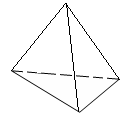 1.Боковые ребра пересекаются в точке ___________________________2. Восемь вершин ________________3.Боковые грани параллелограммы_______________________________4.Боковые грани – треугольники________________________________5.Шесть граней ________________________________6. Двенадцать ребер___________________________7.Боковые ребра параллельные________________________________8.Можно провести диагональ боковой грани ___________________9.Можно провести диагональное сечение__________________________10.Шесть ребер___________________2. Заполнить.Теорема Эйлера     Г + В - Р = (     ) или   Г + В = Р + (  )        3.ЗаполнитьПлощадь полной поверхности призмы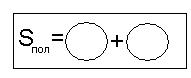 основаниеГВР6-угольник8-угольникN -угольник